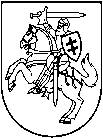 LIETUVOS RESPUBLIKOS APLINKOS MINISTRASĮSAKYMASDĖL LIETUVOS RESPUBLIKOS APLINKOS MINISTRO 2014 M. GRUODŽIO 16 D. ĮSAKYMO NR. D1-1038 ,,DĖL PAVIRŠINIŲ VANDENS TELKINIŲ TVARKYMOREIKALAVIMŲ APRAŠO PATVIRTINIMO“ PAKEITIMO2017 m. balandžio 13 d. Nr. D1-305Vilnius1. Pakeičiu Lietuvos Respublikos aplinkos ministro 2014 m. gruodžio 16 d. įsakymą Nr. D1-1038 ,,Dėl Paviršinių vandens telkinių tvarkymo reikalavimų aprašo patvirtinimo“:1.1. pakeičiu preambolę ir ją išdėstau taip:„Vadovaudamasis Lietuvos Respublikos saugomų teritorijų įstatymo 20 straipsnio 4 dalies 2 punktu:“;1.2. pakeičiu nurodytu įsakymu patvirtintą Paviršinių vandens telkinių tvarkymo reikalavimų aprašą:1.2.1. pakeičiu 2.2 papunktį ir jį išdėstau taip:„2.2. tvarkant dirbtinius nepratekamus vandens telkinius.“;1.2.2. pakeičiu 2.3 papunktį ir jį išdėstau taip:„2.3. tvarkant vandens telkinius, esant ekstremaliajai situacijai ar šalinant ekstremaliųjų situacijų sukeltus padarinius.“;1.2.3. pakeičiu 2.6 papunktį ir jį išdėstau taip:„2.6. vykdant vandens telkinio tvarkymo darbus valstybiniuose parkuose, valstybiniuose draustiniuose, valstybiniuose ar biosferos rezervatuose, rezervatinėse apyrubėse, valstybinių parkų ir valstybinių rezervatų buferinės apsaugos zonose, biosferos poligonuose, atkuriamuosiuose ir genetiniuose sklypuose, gamtos paveldo objektuose, Europos ekologinio tinklo „Natura 2000“ teritorijose (toliau – Saugomos teritorijos), jeigu tai numatyta šių teritorijų tvarkymo ar gamtotvarkos planuose, arba vykdant vandens telkinio tvarkymo darbus, numatytus saugomų rūšių apsaugos ir veiksmų planuose;“;1.2.4. papildau 2.9 papunkčiu:„2.9. pasienio vandenyse vykdant darbus, susijusius su valstybės sienos ir/ar krašto apsauga, jei šiuos darbus vykdyti įpareigoja įstatymai ar tarpvalstybiniai susitarimai.“;1.2.5. pakeičiu 4.5 papunktį ir jį išdėstau taip:„4.5. vandens telkinio tvarkymo darbai – vandens telkinio valymo darbai; vandens telkinio krante, pakrantėje arba prie kranto vandenyje augančių makrofitų pjovimas ir (arba) šalinimas, biomanipuliacija, teršalų izoliavimas, stabilizavimas, surišimas vandens telkinio ekosistemoje; mineralinio grunto paskleidimas ant vandens telkinio dugno ir pažeistos pakrantės grunto lyginimo ir (ar) atkūrimo, dirbtinių nerštaviečių įrengimo ir kiti darbai, susiję su vandens telkinių morfologinių savybių atkūrimu;“;1.2.6. pripažįstu netekusiu galios 4.2 papunktį;1.2.7. pripažįstu netekusiu galios 4.6 papunktį;1.2.8. pakeičiu 5 punktą ir jį išdėstau taip:„Kitos Apraše vartojamos sąvokos atitinka Lietuvos Respublikos vandens įstatyme, Lietuvos Respublikos planuojamos ūkinės veiklos poveikio aplinkai vertinimo įstatyme, Lietuvos Respublikos saugomų teritorijų įstatyme, Lietuvos Respublikos želdynų įstatyme, Lietuvos Respublikos saugomų gyvūnų, augalų ir grybų rūšių įstatyme, Lietuvos Respublikos teritorijų planavimo įstatyme, Biokuro gamybos ir naudojimo skatinimo 2004–2010 metais programoje, patvirtintoje Lietuvos Respublikos Vyriausybės 2004 m. rugpjūčio 26 d. nutarimu Nr. 1056 „Dėl Biokuro gamybos ir naudojimo skatinimo 2004–2010 metais programos patvirtinimo“, Dirbtinių nepratekamų paviršinių vandens telkinių įrengimo ir priežiūros aplinkosaugos reikalavimų apraše, patvirtintame Lietuvos Respublikos aplinkos ministro ir Lietuvos Respublikos žemės ūkio ministro 2012 m. liepos 12 d. įsakymu Nr. D1-590/3D-583 „Dėl Dirbtinių nepratekamų paviršinių vandens telkinių įrengimo ir priežiūros aplinkosaugos reikalavimų aprašo patvirtinimo“, Paviršinių vandens telkinių būklės nustatymo metodikoje, patvirtintoje Lietuvos Respublikos aplinkos ministro 2007 m. balandžio 12 d. įsakymu Nr. D1-210 „Dėl Paviršinių vandens telkinių būklės nustatymo metodikos patvirtinimo“, Nuotekų tvarkymo reglamente, patvirtintame Lietuvos Respublikos aplinkos ministro 2006 m. gegužės 17 d. įsakymu Nr. D1-236 „Dėl Nuotekų tvarkymo reglamento patvirtinimo“, Paviršinių vandens telkinių apsaugos zonų ir pakrančių apsaugos juostų nustatymo tvarkos apraše, patvirtintame Lietuvos Respublikos aplinkos ministro 2001 m. lapkričio 7 d. įsakymu Nr. 540 „Dėl Paviršinių vandens telkinių apsaugos zonų ir pakrančių apsaugos juostų nustatymo tvarkos aprašo patvirtinimo“, Paviršinių vandens telkinių, kuriuose gali gyventi ir veistis gėlavandenės žuvys, apsaugos reikalavimų apraše, patvirtintame Lietuvos Respublikos aplinkos ministro 2005 m. gruodžio 21 d. įsakymu Nr. D1-633 „Dėl Paviršinių vandens telkinių, kuriuose gali gyventi ir veistis gėlavandenės žuvys, apsaugos reikalavimų aprašo patvirtinimo“, Lietuvos aplinkos apsaugos normatyviniame dokumente LAND 85-2007 „Lietuvos žuvų indekso apskaičiavimo metodika“, patvirtintame Lietuvos Respublikos aplinkos ministro 2007 m. balandžio 4 d. įsakymu Nr. D1-197 „Dėl Lietuvos aplinkos apsaugos normatyvinio dokumento LAND 85-2007 „Lietuvos žuvų indekso apskaičiavimo metodika“ patvirtinimo“, Cheminėmis medžiagomis užterštų teritorijų tvarkymo aplinkos apsaugos reikalavimuose, patvirtintuose Lietuvos Respublikos aplinkos ministro 2008 m. balandžio 30 d. įsakymu Nr. D1-230 „Dėl Cheminėmis medžiagomis užterštų teritorijų tvarkymo aplinkos apsaugos reikalavimų patvirtinimo“, Naftos produktais užterštų teritorijų tvarkymo aplinkos apsaugos reikalavimuose (LAND 9-2009), patvirtintuose Lietuvos Respublikos aplinkos ministro 2009 m. lapkričio 17 d. įsakymu Nr. D1-694 „Dėl Lietuvos Respublikos aplinkos apsaugos normatyvinio dokumento LAND 9-2009 „Naftos produktais užterštų teritorijų tvarkymo aplinkos apsaugos reikalavimai“ patvirtinimo“, Upių baseinų rajonų apibūdinimo, žmogaus veiklos poveikio vandens telkinių būklei įvertinimo, vandens naudojimo ekonominės analizės ir duomenų apie upių baseinų rajonus rinkimo tvarkoje, patvirtintoje Lietuvos Respublikos aplinkos ministro 2003 m. rugsėjo 25 d. įsakymu Nr. 472 „Dėl Upių baseinų rajonų apibūdinimo, žmogaus veiklos poveikio vandens telkinių būklei įvertinimo, vandens naudojimo ekonominės analizės ir duomenų apie upių baseinų rajonus rinkimo tvarkos patvirtinimo“, Vandens telkinių nuosėdų litologinėje klasifikacijoje, patvirtintoje Lietuvos geologijos tarnybos prie Aplinkos ministerijos direktoriaus 2016 m. rugsėjo 29 d. įsakymu Nr. 1-190 „Dėl Vandens telkinių nuosėdų litologinės klasifikacijos patvirtinimo“, apibrėžtas sąvokas.“;1.2.9. pakeičiu 6.2 papunktį ir jį išdėstau taip:„6.2. vandens paukščių perėjimo laikotarpiu (t. y. nuo kovo 15 d. iki birželio 30 d.), išskyrus miestų, miestelių teritorijose esančius rekreacijai svarbius vandens telkinius ar jų dalis, kurie teritorijų planavimo dokumentais arba savivaldybių tarybų sprendimais priskirti rekreacinėms teritorijoms;“;1.2.10. papildau 61 punktu:„61. Vandens telkinio valymo darbus draudžiama vykdyti vandens telkinyje, kai jame detaliai išžvalgytas ir nustatyta tvarka aprobuotas naudingųjų iškasenų telkinys.“;1.2.11. pripažįstu netekusiu galios 7 punktą;1.2.12. pakeičiu 8 punktą ir jį išdėstau taip:,,8. Planuojant ir vykdant vandens telkinių tvarkymo darbus, būtina vengti žalos saugomoms rūšims, jų buveinėms ar saugomoms natūralioms buveinėms. Jeigu žalos išvengti neįmanoma, darbus atlikti leidžiama, jei Projekte, Projekto pakeitime, Pranešime ar Pranešimo pakeitime pateikiama įrodanti informacija, kad numatomas tvarkymo darbų teigiamas poveikis visiškai kompensuos tvarkymo darbų metu padarytą žalą (pvz., padidėjusį vandens drumstumą šalinant susikaupusias dugno nuosėdas ar paskleidžiant mineralinį gruntą ant vandens telkinio dugno) pagerindamas minėtų saugomų objektų būklę.“;1.2.13. papildau 181 punktu:„181.Tvarkant paviršinių vandens telkinių dalis, besiribojančias su sklypais, kuriems nėra nustatytos specialiosios žemės naudojimo sąlygos, tokiuose sklypuose 5 m nuo kranto negali būti sandėliuojamos, šalinamos ar paskleidžiamos augalija ir dugno nuosėdos, keičiamas reljefas ir kranto linija, ardoma velėna.“;1.2.14. papildau 221 punktu:„221. Vandens telkinio valymo metu iškastos / išsiurbtos dugno nuosėdos (kai jos neužterštos arba jų užterštumas neviršija teisės aktuose numatytų leistinų teršiančių medžiagų koncentracijų) gali būti paskleidžiamos tik asmeniui, organizuojančiam vandens telkinio tvarkymo darbus nuosavybės teise priklausančiame žemės sklype, arba perleidžiamos kitam asmeniui paskleisti jam nuosavybės teise priklausančiame žemės sklype.“;1.2.15. pripažįstu netekusiu galios 24.3 papunktį;1.2.16. pakeičiu 25 punktą ir jį išdėstau taip:„25. Asmuo, organizuojantis tvarkymo darbus, pateikia Aplinkos apsaugos agentūrai (toliau – atsakinga institucija) arba saugomos teritorijos direkcijai (toliau – direkcija), jei planuojamas tvarkyti vandens telkinys ar jo dalis yra valstybiniame parke ar biosferos rezervate, valstybinio rezervato ar valstybinio parko buferinės apsaugos zonoje,taip pat Lietuvos Respublikos saugomų teritorijų įstatymo nustatyta tvarka jai priskirtuose valstybiniuose draustiniuose, biosferos poligonuose, atkuriamuosiuose ar genetiniuose sklypuose, gamtos paveldo objektuose, taip pat tinklo „Natura 2000“ teritorijose, vieną iš šių dokumentų:25.1. pasirašytą Pranešimą raštu, vykdant vandens telkinio tvarkymo darbus pagal Aprašo 1 priedo antrojoje skiltyje nurodytus darbų mastus:25.1.1. atsakingai institucijai – kai tvarkomas vandens telkinys ar jo dalis nėra Saugomoje teritorijoje;25.1.2. direkcijai – kai tvarkomas vandens telkinys ar jo dalis yra Saugomoje teritorijoje;25.2. pasirašytą Projektą (raštu ir kopiją skaitmeniniu formatu) pateikia atsakingai institucijai, vykdant vandens telkinio tvarkymo darbus pagal Aprašo 1 priedo trečiojoje skiltyje nurodytus darbų mastus, nepriklausomai ar tvarkomas vandens telkinys ar jo dalis yra Saugomoje teritorijoje, ar nėra Saugomoje teritorijoje.“;1.2.17. pakeičiu 251 punktą ir jį išdėstau taip:,,251. Kai dėl objektyvių priežasčių Projekte keičiasi dugno nuosėdų apdorojimui ar panaudojimui numatoma vieta ir (ar) iškastų dugno nuosėdų tvarkymo technologija ir panaudojimas ir (ar) vieta sėsdintuvų įrengimui ir (ar) privažiavimo vietos ir (ar) numatomi užbaigiamieji darbai (sėsdintuvų, laikinų privažiavimo vietų ir statinių panaikinimas, vandens kokybės stebėsena ir jos gerinimo priemonės), asmuo, organizuojantis vandens telkinio tvarkymo darbus, pateikia atsakingai institucijai arba direkcijai prašymą suderinti Projekto pakeitimą, Pranešimo pakeitimą – kai keičiasi vandens telkinio tvarkymo darbų vykdymo pradžios ir pabaigos data, numatomas tvarkyti plotas, vandens telkinio valymo technologija, dugno nuosėdų panaudojimas.“;1.2.18. pakeičiu 252 punktą ir jį išdėstau taip:,,252. Aprašo 251 punkte numatytais atvejais prašyme turi būti nurodoma (-os) priežastis (-ys), dėl ko teikiamas derinti Projekto pakeitimas ar Pranešimo pakeitimas. Prie prašymo turi būti pridedamas Projekto pakeitimas ar Pranešimo pakeitimas.“;1.2.19. pakeičiu 27 punktą ir jį išdėstau taip:,,27. Atsakinga institucija, derindama Projektą, Projekto pakeitimą ar tikrindama Pranešimą, Pranešimo pakeitimą, įskaitant ir Saugomos teritojos direkciją, kai tikrinamas Pranešimas ar Pranešimo pakeitimas dėl tvarkomo vandens telkinio ar jo dalies yra Saugomoje teritorijoje:27.1. vadovaujasi Apraše išdėstytais reikalavimais ir su vandens telkinių tvarkymu susijusiais teisės aktais;27.2. patikrina duomenis saugomų rūšių informacinėje sistemoje apie saugomų rūšių radavietes ir augavietes, įvertina, ar tvarkymo darbais nebus padaryta žalos saugomoms rūšims ir jų radavietėms ir augavietėms. Kai vandens telkinio tvarkymo darbai numatomi Saugomoje teritorijoje, nurodytą patikrinimą atlieka Saugomos teritorijos direkcija; 27.3. naudojasi įstaigų prie Aplinkos ministerijos ir kitų aplinkos ministro valdymo sritims priskirtų įstaigų informacija tikrindama informaciją apie vandens telkinį ir formuluodama reikalavimus tvarkymo darbams;27.4. turi teisę kreiptis į kitas institucijas, įstaigas su prašymu dėl reikalingos informacijos gavimo.“;1.2.20. pakeičiu 28 punktą ir jį išdėstau taip:,,28. Atsakinga institucija Projektą, Projekto pakeitimą, Pranešimą ar Pranešimo pakeitimą, teikia derinti:28.1. direkcijai, jei planuojamas tvarkyti vandens telkinys ar jo dalis yra valstybiniame parke ar biosferos rezervate, valstybinio rezervato ar valstybinio parko buferinės apsaugos zonoje, taip pat Lietuvos Respublikos saugomų teritorijų įstatymo nustatyta tvarka jai priskirtuose valstybiniuose draustiniuose, biosferos poligonuose, atkuriamuosiuose ar genetiniuose sklypuose, gamtos paveldo objektuose, taip pat Europos ekologinio tinklo „Natura 2000“ teritorijose;28.2. atitinkamai savivaldybės administracijai, jei planuojamas tvarkyti vandens telkinys ar jo dalis yra savivaldybės tarybos įsteigtoje saugomoje teritorijoje;28.3. Lietuvos geologijos tarnybai prie Aplinkos ministerijos, jei planuojamas tvarkyti vandens telkinys ar jo dalis patenka į šiaurės Lietuvos karstinio regiono teritoriją;28.4. Kultūros paveldo departamento prie Kultūros ministerijos teritoriniam skyriui, jei planuojamas tvarkyti vandens telkinys ar jo dalis yra kultūros paveldo objekto ar vietovės teritorijoje, jų apsaugos zonos apsaugos nuo fizinio poveikio pozonyje.“;1.2.21. papildau 281 papunkčiu:,,281. Direkcija Pranešimą ar Pranešimo pakeitimą, kai tvarkomas vandens telkinys ar jo dalis yra Saugomoje teritorijoje, teikia derinti:281.1. Lietuvos geologijos tarnybai prie Aplinkos ministerijos, jei planuojamas tvarkyti vandens telkinys ar jo dalis patenka į šiaurės Lietuvos karstinio regiono teritoriją;281.2. Kultūros paveldo departamento prie Kultūros ministerijos teritoriniam skyriui, jei planuojamas tvarkyti vandens telkinys ar jo dalis yra kultūros paveldo objekto ar vietovės teritorijoje, jų apsaugos zonos apsaugos nuo fizinio poveikio pozonyje.“;1.2.22. pakeičiu 29 punktą ir jį išdėstau taip:,,29. Direkcija, Lietuvos geologijos tarnyba prie Aplinkos ministerijos, Kultūros paveldo departamento prie Kultūros ministerijos teritorinis skyrius ar atitinkamos savivaldybės administracija ne vėliau kaip per 10 darbo dienų nuo Projekto, Projekto pakeitimo, Pranešimo ar Pranešimo pakeitimo iš atsakingos institucijos gavimo dienos patikrina šiuos dokumentus, rengia išvadą numatytiems tvarkymo darbams ir teikia atsakingai institucijai. Rengdama išvadą apie pritarimą ir (arba) nepritarimą numatytiems vandens telkinio tvarkymo darbams, direkcija įvertina, ar nebus padaryta žalos Saugomos teritorijos kraštovaizdžiui, saugomoms rūšims, jų radavietėms ir augavietėms, saugomoms natūralioms buveinėms (pagal Saugomų rūšių informacinės sistemos ar kitų informacinių sistemų ir duomenų bazių duomenis) ar kitoms gamtos vertybėms, prireikus siūlo nustatyti reikalavimus tvarkymo darbams, kad tokios žalos būtų išvengta. Kultūros paveldo departamento prie Kultūros ministerijos teritorinis skyrius, rengdamas išvadas apie pritarimą ir (arba) nepritarimą numatytiems vandens telkinio tvarkymo darbams, įvertina, ar numatyti vandens telkinio tvarkymo darbai nepakenks nekilnojamosioms kultūros vertybėms. Lietuvos geologijos tarnyba prie Aplinkos ministerijos, rengdama išvadą apie pritarimą ir (arba) nepritarimą numatytiems vandens telkinio tvarkymo darbams, įvertina, ar numatyti vandens telkinio darbai galimi šiaurės Lietuvos karstinio regiono teritorijoje. Savivaldybės administracija, rengdama išvadą apie pritarimą ir (arba) nepritarimą numatytiems vandens telkinio tvarkymo darbams, įvertina, ar numatyti vandens telkinio tvarkymo darbai yra suderinami su savivaldybės tarybos įsteigto draustinio apsaugos ir tvarkymo reikalavimais. Nepateikus išvados per 10 darbo dienų, laikoma, kad direkcija, Kultūros paveldo departamento prie Kultūros ministerijos teritorinis skyrius, Lietuvos geologijos tarnyba prie Aplinkos ministerijos ar atitinkamos savivaldybės administracija pastabų Projektui, Projekto pakeitimui, Pranešimui ar Pranešimo pakeitimui neturi ir numatomiems vandens telkinio tvarkymo darbams pritaria.“;1.2.23. pakeičiu 30.1 papunktį ir jį išdėstau taip:„30.1. po 20 darbo dienų nuo Pranešimo, Pranešimo pakeitimo atsakingoje institucijoje arba direkcijoje, kai tvarkomas vandens telkinys ar jo dalis yra Saugomoje teritorijoje, gavimo dienos, jeigu per šį terminą atsakinga institucija arba direkcija nepateikia neigiamos išvados dėl suplanuotų vandens telkinio tvarkymo darbų;“;1.2.24. pakeičiu 31 punktą ir jį išdėstau taip:„31. Jei Projektas, Projekto pakeitimas, Pranešimas ar Pranešimo pakeitimas neatitinka Aprašo reikalavimų, gavus kitų institucijų išvadas dėl nepritarimo numatytiems vandens telkinio tvarkymo darbams, atsakinga institucija arba direkcija, kai Pranešimas, Pranešimo pakeitimas teiktas direkcijai raštu nurodo organizatoriui (asmeniui, organizuojančiam tvarkymo darbus) pašalinti trūkumus. Projekto, Projekto pakeitimo, Pranešimo ar Pranešimo pakeitimo pateikimo data skaičiuojama nuo dienos, kai atsakingai institucijai arba direkcijai pateikiamas Aprašo reikalavimus atitinkantis Projektas, Projekto pakeitimas, Pranešimas ar Pranešimo pakeitimas.“;1.2.25. pakeičiu 33 punktą ir jį išdėstau taip:„33. Neatlikus vandens telkinio tvarkymo darbų per Projekte, Projekto pakeitime, Pranešime ar Pranešimo pakeitime nustatytą terminą, tvarkymo darbus organizuojantis asmuo, nurodydamas vėlavimo priežastis, apie tai raštu informuoja atsakingą instituciją arba direkciją, kurios suderina naują Projekto, Projekto pakeitimo, Pranešimo ar Pranešimo pakeitimo įgyvendinimo terminą, priima sprendimą dėl nebaigtų tvarkymo darbų atlikimo termino ir apie tai informuoja Projektą, Projekto pakeitimą, Pranešimą ar Pranešimo pakeitimą nagrinėjusias institucijas ir atitinkamo regiono (pagal vandens telkinio buvimo vietą) aplinkos apsaugos departamentą.“;1.2.26. pakeičiu 34 punktą ir jį išdėstau taip:,,34. Atsakinga institucija arba direkcija apie suderintus Projektus, Projekto pakeitimus ir išvadas Pranešimams ar jų pakeitimams, jei jos buvo teiktos, turi informuoti juos nagrinėjusias institucijas ir atitinkamo regiono (pagal vandens telkinio buvimo vietą) aplinkos apsaugos departamentą, pateikdama jam Projekto, Projekto pakeitimo ar išvados dėl Pranešimo ar Pranešimo pakeitimo kopiją.“;1.2.27. pakeičiu 35 punktą ir jį išdėstau taip:,,35. Vandens telkinių tvarkymo darbai, atsižvelgiant į jų rūšį, mastą ir tai, ar vandens telkinys yra Saugomose teritorijose, vykdomi gavus atsakingos institucijos pritarimą Projektui arba Projekto pakeitimui arba pateikus Pranešimą, Pranešimo pakeitimą arba be šių dokumentų. Vandens telkinio tvarkymo darbai, kada būtina teikti Pranešimą arba gauti pritarimą Projektui, nurodyti Aprašo 1 priede.“;1.2.28. pakeičiu 36 punktą ir jį išdėstau taip:„36. Projekto sudedamosios dalys:36.1. bendroji dalis, kurioje informuojama apie:36.1.1. tvarkymo darbų užsakovą (fizinio ar juridinio asmens vardas, pavardė / pavadinimas, gyvenamosios vietovės/buveinės adresas, telefono numeris, elektroninis paštas);36.1.2. planuojamą tvarkyti vandens telkinį (pavadinimas, identifikavimo kodas, koordinatės pagal LKS 94 koordinačių sistemą, vietovės adresas);36.1.3. darbų vykdymo pradžios ir pabaigos terminus;36.1.4. darbų vykdymo priežastis ir tikslą;36.1.5. vietą, kurioje numatoma vykdyti planuojama veiklą, numatomą tvarkyti plotą, maudyklos įrengimo plotą, vandens telkinio pakrantės dalies tvarkymo plotą, planuojamos tvarkyti teritorijos, maudyklos įrengimo ilgį ir plotį;36.1.6. iškastų dugno nuosėdų, pašalintos augalijos apdorojimui ar panaudojimui numatomą vietą;36.1.7. iškastų dugno nuosėdų, pašalintos augalijos kiekį, iškastų dugno nuosėdų tvarkymo technologiją ir panaudojimą;36.1.8. būsimus darbus, jų organizavimą, priemones sumažinti neigiamą poveikį aplinkai arba kompensuoti;36.1.9. galimų avarinių situacijų, jų prevencijos ir avarijų likvidavimo būdus;36.1.10. Lietuvos geologijos tarnybos prie Aplinkos ministerijos pažyma, kad numatomame tvarkyti vandens telkinyje nėra išžvalgyto ir aprobuoto naudingųjų iškasenų telkinio;36.11. vandens telkinio savininko (-ų) susitikimas (-ai) dėl vandens telkinio tvarkymo darbų;36.2. technologinė dalis – pateikiami vandens telkinio tvarkymo darbų reikalavimai – vandens telkinio ir (ar) jo pakrantės tvarkymo ir (ar) maudyklos įrengimo būdas (aprašoma tvarkymo technologija) ir technika, parenkama vieta sėsdintuvų įrengimui, projektuojamos privažiavimo vietos ir užbaigiamieji darbai (sėsdintuvų, laikinų privažiavimo vietų ir statinių panaikinimas, numatoma vandens kokybės stebėsena ir jos gerinimo priemonės, pvz., makrofitų pjovimas, įžuvinimas ir pan.);36.3. vietovės schema: vandens telkinio ar jo dalies schema, kurioje pažymima planuojama tvarkymo vieta, jo gretimybės (ne senesnės kaip 5 metų), paviršinio vandens telkinio apsaugos juostos ir kitos teritorijos, kurioms nustatytos specialiosios žemės naudojimo sąlygos, vandens gylis, dumblo storis ir teritorijos prie vandens zonos topografinis planas (M 1:500), kiti planai ir brėžiniai, susiję su tvarkymo darbais, fotonuotraukos (ne senesnės kaip pusės metų, darytos prieš vandens telkinio tvarkymo darbus, kuriose būtų aiškiai matomas planuojamas tvarkyti vandens telkinys ar jo dalis);36.4. nuosavybę patvirtinančių dokumentų, kuriuose nurodyta tikslinė žemės naudojimo paskirtis, nustatytos specialiosios žemės naudojimo sąlygos, kopijos;36.5. planuojant naudoti ar perduoti kitam asmeniui dugno nuosėdas tręšimui žemės ūkyje, turi būti atlikti Aprašo 13 punkte numatyti tyrimai. Jei numatoma dugno nuosėdas perleisti kitam asmeniui, turi būti priimančio asmens sutikimas;36.6. jei vandens telkinyje ar pakrantėje, kur numatomi vandens telkinio tvarkymo darbai, randama saugomų rūšių, Projekte ar Projekto pakeitime turi būti numatytos saugomų rūšių radaviečių ir augaviečių apsaugos priemonės;36.7. išvada dėl poveikio Europos ekologinio tinklo „Natura 2000“ teritorijoms reikšmingumo, jei nustatyta tvarka turėjo būti atliktos reikšmingumo nustatymo procedūros;36.8. atrankos išvada dėl planuojamos ūkinės veiklos poveikio aplinkai vertinimo arba sprendimas dėl planuojamos ūkinės veiklos galimybių ir atrankos išvados ar sprendimo viešinimo dokumentai, kai pagal Lietuvos Respublikos planuojamos ūkinės veiklos poveikio aplinkai vertinimo įstatymo nuostatas turi būti atliktos planuojamos ūkinės veiklos poveikio aplinkai vertinimo procedūros;36.9. Projektą, projekto pakeitimą rengiančių specialistų kvalifikaciją ir patirtį įrodantys dokumentai.“;1.2.29. pakeičiu 38 punktą ir jį išdėstau taip:„38. Dirvožemio, dugno nuosėdų ir vandens tyrimus turi atlikti laboratorijos, akredituotos teisės aktų nustatyta tvarka arba turinčios leidimus atlikti taršos šaltinių išmetamų į aplinką teršalų ir teršalų aplinkos elementuose matavimus ir tyrimus, išduotus Leidimų atlikti taršos šaltinių išmetamų į aplinką teršalų ir teršalų aplinkos elementuose matavimus ir tyrimus išdavimo tvarkos aprašo, patvirtinto Lietuvos Respublikos aplinkos ministro 2004 m. gruodžio 30 d. įsakymu Nr. D1-711 „Dėl Leidimų atlikti taršos šaltinių išmetamų į aplinką teršalų ir teršalų aplinkos elementuose matavimus ir tyrimus išdavimo tvarkos aprašo patvirtinimo“, nustatyta tvarka.“;1.2.30. pakeičiu 40 punktą ir jį išdėstau taip:„40. Rengiant Pranešimą, Pranešimo pakeitimą, teikiama informacija: 40.1. asmens, organizuojančio tvarkymo darbus, kontaktinė informacija (fizinio ar juridinio asmens vardas, pavardė / pavadinimas, gyvenamosios vietovės / buveinės adresas, telefono numeris, elektroninis paštas);40.2. planuojamo tvarkyti vandens telkinio pavadinimas;40.3. vietovės adresas;40.4. tvarkytinos vietos centro taško koordinatės LKS 94;40.5. sklypo planas ar kita kartografinė medžiaga apie vietą, kurioje numatomi tvarkymo darbai;40.6. nuosavybę patvirtinančių dokumentų, kuriuose nurodyta tikslinė žemės naudojimo paskirtis, nustatytos specialiosios žemės naudojimo sąlygos, kopijos;40.7. darbų vykdymo pradžios ir pabaigos data;40.8. vandenyje augančios augalijos pjovimo plotas, jei numatomas augalijos pjovimas;40.9. vandens telkinio valymo darbų plotas, jei numatomi valymo darbai;40.10. maudyklos įrengimo ar tvarkymo plotas, vandens telkinio dugne paskleidžiant mineralinį gruntą plotas ir pilamo grunto sluoksnis, jei numatomas maudyklos įrengimas ar tvarkymas;40.11. schema ar schemos su pažymėtomis žemės sklypo ir paviršinio vandens telkinio apsaugos juostos ribomis, taip pat atsižvelgiant į numatomas veiklas atitinkamai schemoje (-se) turi būti pažymėtas numatomas vandenyje augančios augalijos pjovimo plotas, vandens telkinio valymo plotas, augalijos ir dugno nuosėdų sandėliavimo, šalinimo ar paskleidimo plotas ir maudyklos įrengimo ar tvarkymo, vandens telkinio dugne paskleidžiant mineralinį gruntą, plotas; 40.12. vandenyje augančios augalijos pjovimo, šalinimo, vandens telkinio valymo, maudyklos įrengimo ar tvarkymo, paskleidžiant mineralinį gruntą (smėlį, žvyrą ir pan.) vandens telkinio dugne, technologijos aprašymas (kokie darbai bus vykdomi vandens telkinio dalyje, kaip bus šalinama vandenyje auganti vandens augalija, kaip bus valomos vandens telkinio dugno nuosėdos, kokiu būdu numatoma transportuoti pašalintą vandens augaliją ir išvalytas vandens telkinio dugno nuosėdas į jų sandėliavimo ir (ar) kompostavimo vietą, kokia bus naudojama technika atliekant planuojamus vandens telkinio tvarkymo ir/ar maudyklos įrengimo ar tvarkymo darbus ir pan.);40.13. numatomas dugno nuosėdų, pašalintos augalijos panaudojimas (kaip bus tvarkoma ir/ar panaudojama pašalinta vandens augalija, išvalytos dugno nuosėdos, priimančio asmens sutikimas, jei numatoma nuosėdas perleisti kitam asmeniui, ir pan.);40.14. vietovės fotonuotraukos (ne senesnės kaip pusės metų, darytos prieš vandens telkinio tvarkymo darbus, kuriose būtų aiškiai matomas vandens telkinys ar jo dalis);40.15. vandens telkinio savininko (-ų) sutikimas (-ai) dėl vandens telkinio tvarkymo darbų;40.16. Lietuvos geologijos tarnybos prie Aplinkos ministerijos pažyma, kad numatomame tvarkyti vandens telkinyje nėra išvalgyto ir aprobuoto naudingųjų iškasenų telkinio.“;1.2.31. pakeičiu 1 priedą ir jį išdėstau nauja redakcija (pridedama);1.2.32. pakeičiu 2 priedą ir jį išdėstau nauja redakcija (pridedama).2. N u s t a t a u, kad šis įsakymas įsigalioja 2017 m. gegužės 1 d. Aplinkos ministras  									    Kęstutis NavickasParengėLaura StumbrienėPaviršinių vandens telkinių tvarkymo reikalavimų aprašo1 priedasVANDENS TELKINIO TVARKYMO DARBAI, KADA BŪTINA TEIKTI PRANEŠIMĄ ARBA GAUTI PRITARIMĄ PROJEKTUI1  jeigu atitinkama veikla neuždrausta teisės aktais.Paviršinių vandens telkinių tvarkymo reikalavimų aprašo2 priedasPROJEKTO RENGIMUI (VANDENS TELKINIO TVARKYMO DARBAMS) KELIAMI REIKALAVIMAIVandens telkinio tvarkymo darbaiTvarkymo darbų mastai (plotas, ilgis ir kt.), kadaTvarkymo darbų mastai (plotas, ilgis ir kt.), kadaVandens telkinio tvarkymo darbaibūtina teikti Pranešimąbūtina gauti pritarimą ProjektuiVandens telkiniai Saugomose teritorijose1Vandens telkiniai Saugomose teritorijose1Vandens telkiniai Saugomose teritorijose11.1. vandenyje augančios vandens augalijos pjovimasplotas ≤ 0,04 ha plotas > 0,04 ha1.2. vandens telkinio valymo darbai plotas ≤ 0,04 haplotas > 0,04 ha1.3. maudyklos įrengimas ar tvarkymas paskleidžiant mineralinį gruntą (smėlį, žvyrą ir pan.) vandens telkinio dugne, nekeičiant kranto linijospilamo grunto sluoksnis ≤ 10 cm arbaplotas ≤ 0,04 hapilamo > 10 cm grunto sluoksnis arba plotas > 0,04 ha1.4. biomanipuliacija–visi plotai1.5. teršalų izoliavimas, stabilizavimas, surišimas–visi plotai1.6. dirbtinai ištiesintos upės atkarpos atstatymo (renatūralizavimo) darbai–visais atvejaisKiti vandens telkiniaiKiti vandens telkiniaiKiti vandens telkiniai2.1. vandenyje augančios vandens augalijos pjovimas, išskyrus miestų, miestelių teritorijose esančiuose rekreacijai svarbiuose  vandens telkiniuose ar jų pakrantėse, kurie teritorijų planavimo dokumentais ar savivaldybių tarybos sprendimais priskirti rekreacinėms teritorijomsplotas nuo 0,04 iki 0,1 ha (imtinai)plotas > 0,1 ha2.2. vandens telkinio valymo darbaiplotas nuo 0,04 iki 0,1 ha (imtinai)plotas > 0,1 ha2.3. maudyklos įrengimas ar tvarkymas paskleidžiant mineralinį gruntą (smėlį, žvyrą ir pan.) vandens telkinio dugne, nekeičiant kranto linijosplotas nuo 0,04 ha iki 0,1 ha (imtinai) arba pilamo grunto sluoksnis ≤ 10 cmplotas > 0,1 ha arba pilamo grunto sluoksnis > 10 cm2.4. biomanipuliacija–visi plotai2.5. teršalų izoliavimas, stabilizavimas, surišimas–visi plotai2.6. dirbtinai ištiesintos upės atkarpos atstatymo (renatūralizavimo) darbai –visais atvejaisVandens telkinio tvarkymodarbaiReikalavimai1. Makrofitų šalinimas, sodinimas1.1. planuojant makrofitų šalinimo darbus, turi būti įvertinta, ar nėra reikšmingos biogeninių ir organinių medžiagų prietakos į vandens telkinius, skatinančios vandens telkinio užžėlimą. Jeigu tokia prietaka egzistuoja, pirmiausia reikėtų nutraukti prietaką arba atlikti makrofitų šalinimą komplekse su prietakos mažinimo priemonėmis;1.2. šalinant makrofitus turi būti numatytos priemonės, kurios neleistų augalų liekanoms sklisti vandens telkinyje;1.3. vykdant makrofitų šalinimą turi būti palikti nepaliesti makrofitų plotai (priklausomai nuo vandens telkinio tvarkomo ploto), išskyrus invazinių rūšių makrofitus, kurie šalinami vadovaujantis Invazinių rūšių kontrolės ir naikinimo tvarkos aprašu, patvirtintu Lietuvos Respublikos aplinkos ministro 2002 m. liepos 1 d. įsakymu Nr. 352 „Dėl Introdukcijos, reintrodukcijos ir perkėlimo tvarkos aprašo, Invazinių rūšių kontrolės ir naikinimo tvarkos aprašo, Invazinių rūšių kontrolės tarybos sudėties ir nuostatų, Introdukcijos, reintrodukcijos ir perkėlimo programos patvirtinimo.“;1.4. jei makrofitus sodinti planuojama didesniame kaip 5 % vandens telkinio plote, turi būti parengtas makrofitų sodinimo planas, kuriame atsispindėtų parinktos makrofitų rūšys, sodinimo plotas, galimas poveikis ekosistemai;1.5. jeigu vandens telkinyje planuojama sodinti svetimžemių makrofitų rūšis, nepriklausomai nuo sodinamo ploto, privaloma vadovautis Lietuvos Respublikos aplinkos ministro 2002 m. liepos 1 d. įsakymo Nr. 352 „Dėl Introdukcijos, reintrodukcijos ir perkėlimo tvarkos aprašo, Invazinių rūšių kontrolės ir naikinimo tvarkos aprašo, Invazinių rūšių kontrolės tarybos sudėties ir nuostatų, Introdukcijos, reintrodukcijos ir perkėlimo programos patvirtinimo“ nuostatomis.2. Dugno nuosėdų šalinimas2.1. planuojant šalinti dugno nuosėdas, turi būti atlikti susikaupusių dugno nuosėdų sluoksnio (storio, kilmės) ir batimetriniai tyrimai;2.2. planuojant tvarkyti vandens telkinį, kuris yra urbanizuotoje teritorijoje arba yra duomenų apie praeityje buvusią ar dabar vykdomą taršą, turi būti atlikti vandens telkinyje susikaupusių dugno nuosėdų cheminiai tyrimai;2.3. draudžiama šalinti dugno nuosėdas giliau nei iki mineralinio grunto; 2.4. valant didesnį kaip 5 ha vandens telkinio plotą arba daugiau nei 50 proc. vandens telkinio ploto, po vandens telkinio tvarkymo darbų turi būti atliktas vandens telkinio įžuvinimas. Vandens telkiniuose, į kuriuos neišduoti leidimai naudoti žvejybos plotą, žuvys įveisiamos vadovaujantis vandens telkinių tvarkymo tipiniais planais, patvirtintais Lietuvos Respublikos aplinkos ministro 2013 m. sausio 2 d. įsakymu Nr. D1-4 „Dėl Vandens telkinių tvarkymo tipinių planų ir vandens telkinių pagal žuvininkystės vystymo kryptis sąrašų patvirtinimo“. Vandens telkiniuose, į kuriuos išduoti leidimai naudoti žvejybos plotą, žuvys įveisiamos pagal vandens telkinio valdytojo patvirtintus žuvų išteklių naudojimo, atkūrimo ir apsaugos vandens telkinyje priemonių planus. Jei vandens telkinyje atlikti žuvų išteklių moksliniai tyrimai ir pateiktos rekomendacijos dėl žuvų įveisimo, vandens telkinys žuvinamas vadovaujantis minėtomis rekomendacijomis. Įveisiamų žuvų kiekis apskaičiuojamas vadovaujantis Minimaliomis žuvų ir vėžių įveisimo normomis atkuriamajam įveisimui, patvirtintomis Lietuvos Respublikos žemės ūkio ministro ir Lietuvos Respublikos aplinkos ministro 2010 m. balandžio 19 d. įsakymu Nr. 3D-354/D1-303 „Dėl Žuvivaisos valstybiniuose vandens telkiniuose taisyklių patvirtinimo“.3. Perteklinio fosforo cheminis surišimas į patvarius ir inertinius junginius3.1. planuojant fosforo surišimo darbus, vadovaujantis vandens tyrimų ar esamų paviršinių vandens telkinių valstybinio ar savivaldybių monitoringo duomenimis, turi būti įvertintas vandens telkinio pH, bedeguoninės sąlygos, fosforo išsiskyrimas iš dugno nuosėdų; 3.2. fosforo surišimo darbai turi būti vykdomi vandens telkinio dalyje, kurioje gylis – ne mažesnis nei 3 m;3.3. vykdant tvarkymo darbus upėse, draudžiama vykdyti perteklinio fosforo cheminio surišimo į patvarius ir inertinius junginius darbus.4. Biomanipuliacija4.1. planuojant vykdyti biomanipuliaciją, turi būti atlikti ichtiologiniai tyrimai ir parengtas biomanipuliacijos planas;4.2. planuojant įveisti svetimžemes žuvų rūšis, privaloma vadovautis Lietuvos Respublikos aplinkos ministro 2002 m. liepos 1 d. įsakymo Nr. 352 „Dėl Introdukcijos, reintrodukcijos ir perkėlimo tvarkos aprašo, Invazinių rūšių kontrolės ir naikinimo tvarkos aprašo, Invazinių rūšių kontrolės tarybos sudėties ir nuostatų, Introdukcijos, reintrodukcijos ir perkėlimo programos patvirtinimo“ nuostatomis.5. Dirbtinai ištiesintos upės atkarpos atstatymas (renatūralizavimas)renatūralizavimo darbai vykdomi tais atvejais, kai upės vagos atkarpos morfologinės savybės pakeistos dėl ūkinės veiklos ir tik tada, jei tokie darbai nepažeidžia melioracijos statinių funkcionalumo.